Programa de Pós-Graduação em Instrumentação, Controle e 
Automação de Processos de Mineração (PROFICAM)Escola de Minas, Universidade Federal de Ouro Preto (UFOP) Associação Instituto Tecnológico Vale (ITV)Projeto de Pesquisa/Exame de Qualificação/Dissertação/Relatório Técnico N° XXX/ANO  INSERIR TÍTULO DO TRABALHO Nome Completo do Autor(a)Ouro PretoMinas Gerais, Brasil20XXNome Completo do Autor(a)INSERIR TÍTULO DO TRABALHO Projeto de Pesquisa/Exame de Qualificação/Relatório Técnico/Dissertação apresentada ao Programa de Pós-Graduação em Instrumentação, Controle e Automação de Processos de Mineração da Universidade Federal de Ouro Preto e do Instituto Tecnológico Vale, como parte dos requisitos para obtenção do título de Mestre em Engenharia de Controle e Automação.Orientador: Prof. Nome Completo, D.Sc.Coorientador: Prof. Nome Completo, Ph.D.Ouro Preto20XXFICHA CATALOGRÁFICA (APENAS PARA DISSERTAÇÃO E RELATÓRIO TÉCNICO. DEVE VIR NO VERSO DA FOLHA DE ROSTO)Mestrado Profissional em Instrumentação, Controle e Automação 
de Processos de Mineração (PROFICAM) (Obrigatório apenas para dissertação e exame de qualificação)TÍTULO COMPLETO DO TRABALHOAutor: Nome CompletoDissertação/Exame de Qualificação defendida e aprovada em XX de mês de 20XX pela banca examinadora constituída pelos professores:________________________________________________________Prof. Fulano de Tal, D.Sc.Orientador, Instituição (SIGLA)________________________________________________________Prof. Fulano de Tal, Ph.D.Membro interno, Instituição (SIGLA)________________________________________________________Prof. Fulano de Tal, D.Sc.Membro externo, Instituição (SIGLA)________________________________________________________Prof. Fulano de Tal, D.Sc.Membro externo, Instituição (SIGLA)A alguém cujo valor é digno desta dedicatória. (Deve aparecer apenas na dissertação).Agradecimentos (APENAS DISSERTAÇÃO) Lorem Ipsum Dolor, Sit amet, consectetuer adipiscing elit, sed diam nonummy nibh euismod tincidunt ut laoreet dolore magna aliquam erat volutpat. Ut wisi enim ad minim veniam, quis nostrud exerci tation ullamcorper suscipit lobortis nisl ut aliquip ex ea commodo consequat. Duis autem vel eum iriure dolor in hendrerit in vulputate velit esse molestie consequat, vel illum dolore eu feugiat nulla facilisis at vero eros et accumsan et iusto odio dignissim qui blandit praesent luptatum zzril delenit augue duis dolore te feugait nulla facilisi. Nam liber tempor cum soluta nobis eleifend option congue nihil imperdiet doming id quod mazim placerat facer possim assum. (OBRIGATÓRIO)O presente trabalho foi realizado com apoio da Coordenação de Aperfeiçoamento de Pessoal de Nível Superior, Brasil (CAPES), Código de Financiamento 001; do Conselho Nacional de Desenvolvimento Científico e Tecnológico (CNPq); da Fundação de Amparo à Pesquisa do Estado de Minas Gerais (FAPEMIG); e da Vale SA.“Feliz aquele que transfere o que sabe e aprende o que ensina” (Cora Coralina)(Deve aparecer apenas na dissertação).Resumo Resumo da Projeto de Pesquisa/Exame de Qualificação/Dissertação/Relatório Técnico apresentada ao Programa de Pós-Graduação em Instrumentação, Controle e Automação de Processos de Mineração como parte dos requisitos necessários para a obtenção do grau de Mestre em Ciências (M.Sc.) TÍTULO DO TRABALHONome do Autor(a)Mês, 20XXOrientadores: 	Nome do primeiro orientadorNome do segundo orientadorÉ a apresentação dos pontos relevantes de um documento. Os resumos devem ser apresentados, obrigatoriamente nessa ordem: na língua vernácula e em língua estrangeira. Deve ser redigido em parágrafo único, com verbo na voz ativa e na 3ª pessoa do singular, com frases de ordem direta, evitando-se explicações repetitivas, abreviaturas, siglas e fórmulas. O resumo deve conter a motivação, a justificativa, o método principal utilizado, resultados mais relevantes e conclusão. Localização dos resumos: Precedem o texto: nas teses, dissertações, monografias e artigos de periódicos. Extensão recomendada aos resumos: Teses, dissertações e trabalhos de conclusão de curso: 150 a 500 palavras.  Palavras-chave: Palavra1, Palavra2, Palavra3.Macrotema: Usina; Linha de Pesquisa: Instrumentação no Processamento de Minérios; Tema: Redução de Umidade na Cadeia; Área Relacionada da Vale: (quando for o caso).AbstractAbstract of Research Project/Qualifying Exam/Technical Report/Dissertation presented to the Graduate Program on Instrumentation, Control and Automation of Mining Process as a partial fulfillment of the requirements for the degree of Master of Science (M.Sc.)THESIS TITLEAutorMonth, 20XXAdvisors: 	Nome do primeiro orientadorNome do segundo orientadorLorem Ipsum Dolor, Sit amet, consectetuer adipiscing elit, sed diam nonummy nibh euismod tincidunt ut laoreet dolore magna aliquam erat volutpat. Ut wisi enim ad minim veniam, quis nostrud exerci tation ullamcorper suscipit lobortis nisl ut aliquip ex ea commodo consequat. Duis autem vel eum iriure dolor in hendrerit in vulputate velit esse molestie consequat, vel illum dolore eu feugiat nulla facilisis at vero eros et accumsan et iusto odio dignissim qui blandit praesent luptatum zzril delenit augue duis dolore te feugait nulla facilisi. Nam liber tempor cum soluta nobis eleifend option congue nihil imperdiet doming id quod mazim placerat facer possim assum. Keywords: Word1, Word2, Word3.Macrotheme: Mine; Research Line: Instrumentation in Mineral Processing; Theme: Reduction of Humidity in the Chain; Related Area of Vale: (if applicable).Lista de FigurasFigura 4.1: Área de estudo no sudeste do estado do Pará.	15Figura 5.1: Principais exportações do estado do Pará em 2012.	18Lista de TabelasTabela 4.1: População residente, por situação do domicílio e sexo, segundo as Grandes Regiões, as Unidades da Federação e as Regiões Metropolitanas, 2011.	19Lista de Siglas e Abreviaturas (Opcional)ITV: Instituto Tecnológico Vale.DS: Desenvolvimento Sustentável.Lista de Símbolos (Opcional)I: Corrente.R: Resistência elétrica.V: Tensão.Sumário1.	INTRODUÇÃO (tamanho 14, negrito, 0 antes e 12pt depois do parágrafo)	132.	REFERENCIAL TEÓRICO E FUNDAMENTAÇÃO CIENTÍFICA	142.1.	Tema a	142.2.	Tema b	143.	MATERIAIS E MÉTODOS	153.1.	Caracterização da área de estudo	153.2.	Dados	163.3.	Metodologia	163.3.1.	Método ou procedimento de análise a	163.3.2.	Método ou procedimento de análise b	174.	RESULTADOS E DISCUSSÃO (Obrigatório para Exame de Qualificação e Dissertação. Resultados parciais no caso de Exame de Qualificação)	184.1.	Resultado a	184.2.	Resultado b	195.	CONCLUSÃO (Obrigatório apenas para Dissertação e Relatório Técnico)	206.	TRABALHOS FUTUROS	217.	ESTIMATIVA DE DESPESAS (Apenas para Projeto de Pesquisa)	228.	PRODUTOS A SEREM GERADOS (Obrigatório apenas para Projeto de Pesquisa)	239.	CRONOGRAMA DE TRABALHO (Obrigatório para Projeto de Pesquisa e Exame de Qualificação)	24REFERÊNCIAS	25APÊNDICES	26ANEXO A: Título do Anexo	27Introdução (tamanho 14, negrito, 0 antes e 12pt depois do parágrafo)Descrição do tema central da pesquisa e os elementos necessários para situar o tema do trabalho (contexto). Deve conter uma visão dos conhecimentos científicos na temática do trabalho a ser abordado. Deve ainda mencionar o problema, os objetivos (geral e específicos) e a justificativa/motivação que levaram ao desenvolvimento deste trabalho, destacando a importância do tema a ser estudado e a contribuição ou preenchimento de lacuna nos estudos anteriores sobre o tema. (0 antes e 6pt depois do parágrafo)Quando for inserir uma citação, utilize, por exemplo: de acordo com Silva (2010), quando a citação fizer parte do texto; caso contrário (SILVA, 2010).	Seguir as regras para citações científicas conforme ABNT-NBR 6023 de 2002.Escrever o objetivo geral e os objetivos específicos usando verbos no infinitivo, demonstrando o alinhamento com o título do trabalho.	Orientações de utilização deste template de acordo com o Regulamento do PROFICAM:Art. 58- De acordo com a data prevista no Calendário Anual de Atividades do Programa e no máximo em até 12 meses após o início do curso, o orientador deverá submeter o Projeto de Pesquisa à Comissão de Qualificação, a qual emitirá parecer final sobre o mérito do projeto. Parágrafo único- O projeto deverá conter o título, ainda que provisório, a justificativa do trabalho, fundamentação teórico-metodológica, a bibliografia crítica, o material e os métodos previstos, a relação da bibliografia consultada, a estimativa de despesas, a lista de produtos a serem gerados, o cronograma de trabalho ajustado em até 24 meses, e as assinaturas do autor e do professor orientador.Art. 59- De acordo com o Calendário Anual de Atividades do Programa, e antes da defesa da Dissertação de Mestrado, o discente deverá qualificar-se, por meio da apresentação de seu trabalho perante a Banca de Exame de Qualificação.§ 1º- No exame de qualificação o aluno deverá apresentar o cronograma de desenvolvimento de sua pesquisa, apresentar os objetivos, as metodologias utilizadas, os resultados parciais e discutir os próximos passos da pesquisa e as perspectivas do trabalho visando à submissão de artigo científico, ou estratégia de proteção da propriedade intelectual e defesa da dissertação.Referencial Teórico e Fundamentação Científica	Demonstrar o estado-da-arte sobre os assuntos relevantes a temática da pesquisa proposta, com base em publicações técnicas e científicas, sobretudo artigos científicos nacionais e internacionais. Deve contemplar de maneira clara e objetiva os elementos conceituais e a fundamentação teórica e científica que sejam importantes para respaldar a pesquisa enfocada na dissertação, bem como servir de apoio para os procedimentos metodológicos inerentes ao tema proposto e para a interpretação dos resultados. Pode ser apresentada na forma de subdivisões abaixo.	Seguir as regras para citações científicas conforme ABNT-NBR 6023 de 2002.Tema a	Lorem Ipsum Dolor, Sit amet, consectetuer adipiscing elit, sed diam nonummy nibh euismod tincidunt ut laoreet dolore magna aliquam erat volutpat. Ut wisi enim ad minim veniam, quis nostrud exerci tation ullamcorper suscipit lobortis nisl ut aliquip ex ea commodo consequat. Duis autem vel eum iriure dolor in hendrerit in vulputate velit esse molestie consequat, vel illum dolore eu feugiat nulla facilisis at vero eros et accumsan et iusto odio dignissim qui blandit praesent luptatum zzril delenit augue duis dolore te feugait nulla facilisi. Nam liber tempor cum soluta nobis eleifend option congue nihil imperdiet doming id quod mazim placerat facer possim assumTema b	Lorem Ipsum Dolor, Sit amet, consectetuer adipiscing elit, sed diam nonummy nibh euismod tincidunt ut laoreet dolore magna aliquam erat volutpat. Ut wisi enim ad minim veniam, quis nostrud exerci tation ullamcorper suscipit lobortis nisl ut aliquip ex ea commodo consequat. Duis autem vel eum iriure dolor in hendrerit in vulputate velit esse molestie consequat, vel illum dolore eu feugiat nulla facilisis at vero eros et accumsan et iusto odio dignissim qui blandit praesent luptatum zzril delenit augue.Materiais e Métodos	Deve conter a descrição da área de estudo e dos materiais (banco de dados, coleta de dados, imagens, etc) e dos procedimentos metodológicos (experimentos, entrevistas, métodos estatísticos, etc) que serão empregados na realização do trabalho, de maneira que outros pesquisadores possam reproduzir o estudo. Pode ser apresentada na forma de subdivisões abaixo.Caracterização da área de estudo	Lorem Ipsum Dolor, Sit amet, consectetuer adipiscing elit, sed diam nonummy nibh euismod tincidunt ut laoreet dolore magna aliquam erat volutpat. Ut wisi enim ad minim veniam, quis nostrud exerci tation ullamcorper suscipit lobortis nisl ut aliquip ex ea commodo consequat. Duis autem vel eum iriure dolor in hendrerit in vulputate velit esse molestie consequat, vel illum dolore eu feugiat nulla facilisis at vero eros et accumsan et iusto odio dignissim qui blandit praesent luptatum zzril delenit augue duis dolore te feugait nulla facilisi. Nam liber tempor cum soluta nobis eleifend option congue nihil imperdiet doming id quod mazim placerat facer possim assum, de acordo com a Figura 3.1.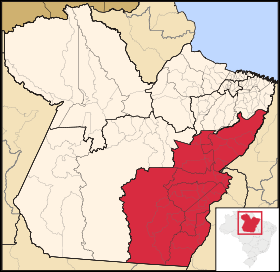 Figura 3.1: Área de estudo no sudeste do estado do Pará.Fonte: CARDOSO, 2007.Dados	Lorem Ipsum Dolor, Sit amet, consectetuer adipiscing elit, sed diam nonummy nibh euismod tincidunt ut laoreet dolore magna aliquam erat volutpat. Ut wisi enim ad minim veniam, quis nostrud exerci tation ullamcorper suscipit lobortis nisl ut aliquip ex ea commodo consequat. Duis autem vel eum iriure dolor in hendrerit in vulputate velit esse molestie consequat, vel illum dolore eu feugiat nulla facilisis at vero eros et accumsan et iusto odio dignissim qui blandit praesent luptatum zzril delenit augue duis dolore te feugait nulla facilisi. Nam liber tempor cum soluta nobis eleifend option congue nihil imperdiet doming id quod mazim placerat facer possim assumMetodologia	Lorem Ipsum Dolor, Sit amet, consectetuer adipiscing elit, sed diam nonummy nibh euismod tincidunt ut laoreet dolore magna aliquam erat volutpat. Ut wisi enim ad minim veniam, quis nostrud exerci tation ullamcorper suscipit lobortis nisl ut aliquip ex ea commodo consequat. Duis autem vel eum iriure dolor in hendrerit in vulputate velit esse molestie consequat, vel illum dolore eu feugiat nulla facilisis at vero eros et accumsan et iusto odio dignissim qui blandit praesent luptatum zzril delenit augue duis dolore te feugait nulla facilisi. Nam liber tempor cum soluta nobis eleifend option congue nihil imperdiet doming id quod mazim placerat facer possim assum	A relação entre tensão e corrente no sistema é dada de acordo com a lei de Ohm:em que t é o tempo (s), v(t) é a tensão sobre o elemento ao longo do tempo (V), R é a resistência elétrica do elemento (Ω) e i(t) é a corrente que atravessa o elemento ao longo do tempo (A).Método ou procedimento de análise a	Lorem Ipsum Dolor, Sit amet, consectetuer adipiscing elit, sed diam nonummy nibh euismod tincidunt ut laoreet dolore magna aliquam erat volutpat. Ut wisi enim ad minim veniam, quis nostrud exerci tation ullamcorper suscipit lobortis nisl ut aliquip ex ea commodo consequat. Duis autem vel eum iriure dolor in hendrerit in vulputate velit esse molestie consequat, vel illum dolore eu feugiat nulla facilisis at vero eros et accumsan et iusto odio dignissim qui blandit praesent luptatum zzril delenit augue duis dolore te feugait nulla facilisi. Nam liber tempor cum soluta nobis eleifend option congue nihil imperdiet doming id quod mazim placerat facer possim assumMétodo ou procedimento de análise b	Lorem Ipsum Dolor, Sit amet, consectetuer adipiscing elit, sed diam nonummy nibh euismod tincidunt ut laoreet dolore magna aliquam erat volutpat. Ut wisi enim ad minim veniam, quis nostrud exerci tation ullamcorper suscipit lobortis nisl ut aliquip ex ea commodo consequat. Duis autem vel eum iriure dolor in hendrerit in vulputate velit esse molestie consequat, vel illum dolore eu feugiat nulla facilisis at vero eros et accumsan et iusto odio dignissim qui blandit praesent luptatum zzril delenit augue duis dolore te feugait nulla facilisi. Nam liber tempor cum soluta nobis eleifend option congue nihil imperdiet doming id quod mazim placerat facer possim assumResultados e Discussão (Obrigatório para Exame de Qualificação e Dissertação. Resultados parciais no caso de Exame de Qualificação)	Lorem Ipsum Dolor, Sit amet, consectetuer adipiscing elit, sed diam nonummy nibh euismod tincidunt ut laoreet dolore magna aliquam erat volutpat. Ut wisi enim ad minim veniam, quis nostrud exerci tation ullamcorper suscipit lobortis nisl ut aliquip ex ea commodo consequat. Duis autem vel eum iriure dolor in hendrerit in vulputate velit esse molestie consequat, vel illum dolore eu feugiat nulla facilisis at vero eros et accumsan et iusto odio dignissim qui blandit praesent luptatum zzril delenit augue duis dolore te feugait nulla facilisi. Nam liber tempor cum soluta nobis eleifend option congue nihil imperdiet doming id quod mazim placerat facer possim assum.Resultado a	Lorem Ipsum Dolor, Sit amet, consectetuer adipiscing elit, sed diam nonummy nibh euismod tincidunt ut laoreet dolore magna aliquam erat volutpat. Ut wisi enim ad minim veniam, quis nostrud exerci tation ullamcorper suscipit lobortis nisl ut aliquip ex ea commodo consequat. Duis autem vel eum iriure dolor in hendrerit in vulputate velit esse molestie consequat, vel illum dolore eu feugiat nulla facilisis at vero eros et accumsan et iusto odio dignissim qui blandit praesent luptatum zzril delenit augue duis dolore te feugait nulla facilisi, de acordo com a Figura 4.1. Nam liber tempor cum soluta nobis eleifend option congue nihil imperdiet doming id quod mazim placerat facer possim assum, de acordo com a Tabela 4.1.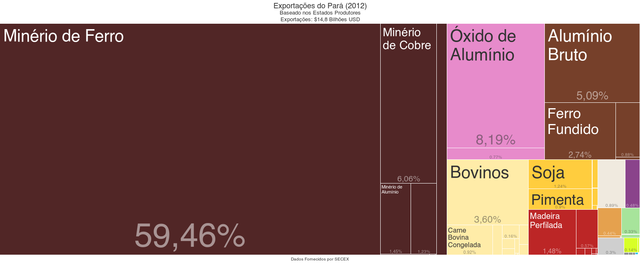 Figura 4.1: Principais exportações do estado do Pará em 2012.Tabela 4.1: População residente, por situação do domicílio e sexo, segundo as Grandes Regiões, as Unidades da Federação e as Regiões Metropolitanas, 2011.Fonte: CARDOSO, 2007.Resultado b	Lorem Ipsum Dolor, Sit amet, consectetuer adipiscing elit, sed diam nonummy nibh euismod tincidunt ut laoreet dolore magna aliquam erat volutpat. Ut wisi enim ad minim veniam, quis nostrud exerci tation ullamcorper suscipit lobortis nisl ut aliquip ex ea commodo consequat. Duis autem vel eum iriure dolor in hendrerit in vulputate velit esse molestie consequat, vel illum dolore eu feugiat nulla facilisis at vero eros et accumsan et iusto odio dignissim qui blandit praesent luptatum zzril delenit augue duis dolore te feugait nulla facilisi. Nam liber tempor cum soluta nobis eleifend option congue nihil imperdiet doming id quod mazim placerat facer possim assum.Conclusão (Obrigatório apenas para Dissertação e Relatório Técnico)	Mencionar as principais conclusões da dissertação destacando os pontos mencionados nos objetivos específicos.Trabalhos Futuros 	Mencionar os possíveis desdobramentos da pesquisa e as sugestões para a continuação do trabalho.Estimativa de Despesas (Apenas para Projeto de Pesquisa)		Apresentar estimativa de despesas do projeto.Produtos a Serem Gerados (Obrigatório apenas para Projeto de Pesquisa)	Informar os produtos a serem gerados neste projeto de pesquisa (e.g. artigos, protótipos, patentes, processos, desenhos industriais etc.), com as respectivas datas de entrega.Cronograma (Obrigatório para Projeto de Pesquisa e Exame de Qualificação)	Apresentar cronograma de trabalho ajustado em 24 meses, desde o início do curso.Referências BibliográficasListagem de todas as referências citadas no manuscrito com formato padronizado conforme normas da ABNT-NBR 6023 de 2002.Usar espaço simples com espaçamento de 1 linha.Exemplo para Livro:CARDOSO, A. C. D. O espaço alternativo de vida e forma urbana nas baixadas de Belém. 1. ed. Belém: Editora da Universidade Federal do Pará, 2007. 250 p.Exemplo para capítulo de Livro:ROMANO, Giovanni. Imagens da juventude na era moderna. In: LEVI, G.; SCHMIDT, J. (Org.). História dos jovens 2. São Paulo: Companhia das Letras, 1996. p. 7-16.SANTOS, F. R. dos. A colonização da terra do Tucujús. In: ______. História do Amapá, 1o grau. 2. ed. Macapá: Valcan, 1994. cap. 3.Exemplo para artigo científico:GUIMARÃES, J. T. F. et al. Mineralogical and geochemical influences on sediment color of Amazon wetlands analyzed by visible spectrophotometry. Acta Amazonica, Manaus, v. 43, p. 331-342, 2013Para mais exemplos, ver ABNT (2002).Apêndice A: Título do ApêndiceA inclusão de apêndices é opcional.Deve ser identificado por letras maiúsculas, por exemplo:APÊNDICE A: Mapas mensais de distribuição pluviométrica na Amazônia.APÊNDICE B: Formulação do algoritmo computacional usado nos dados.São considerados apêndices: Formulários e questionários aplicados ou o roteiro da entrevista;Planos de ensino e de aula, criados para a aplicação da metodologia proposta;Regulamentos e regras criados para a implantação do projeto-piloto.Anexo A: Título do Anexo	Deve ser precedido da palavra ANEXO, identificado por letras maiúsculas consecutivas, travessão e pelo respectivo título. Utilizam-se letras maiúsculas dobradas, na identificação dos anexos, quando esgotadas as letras do alfabeto. São considerados ANEXOS: Mapas e documentos cartográficos;Leis, estatutos e regulamentos que esclareçam as condições jurídicas da pesquisa;Textos e reportagens na íntegra.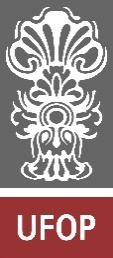 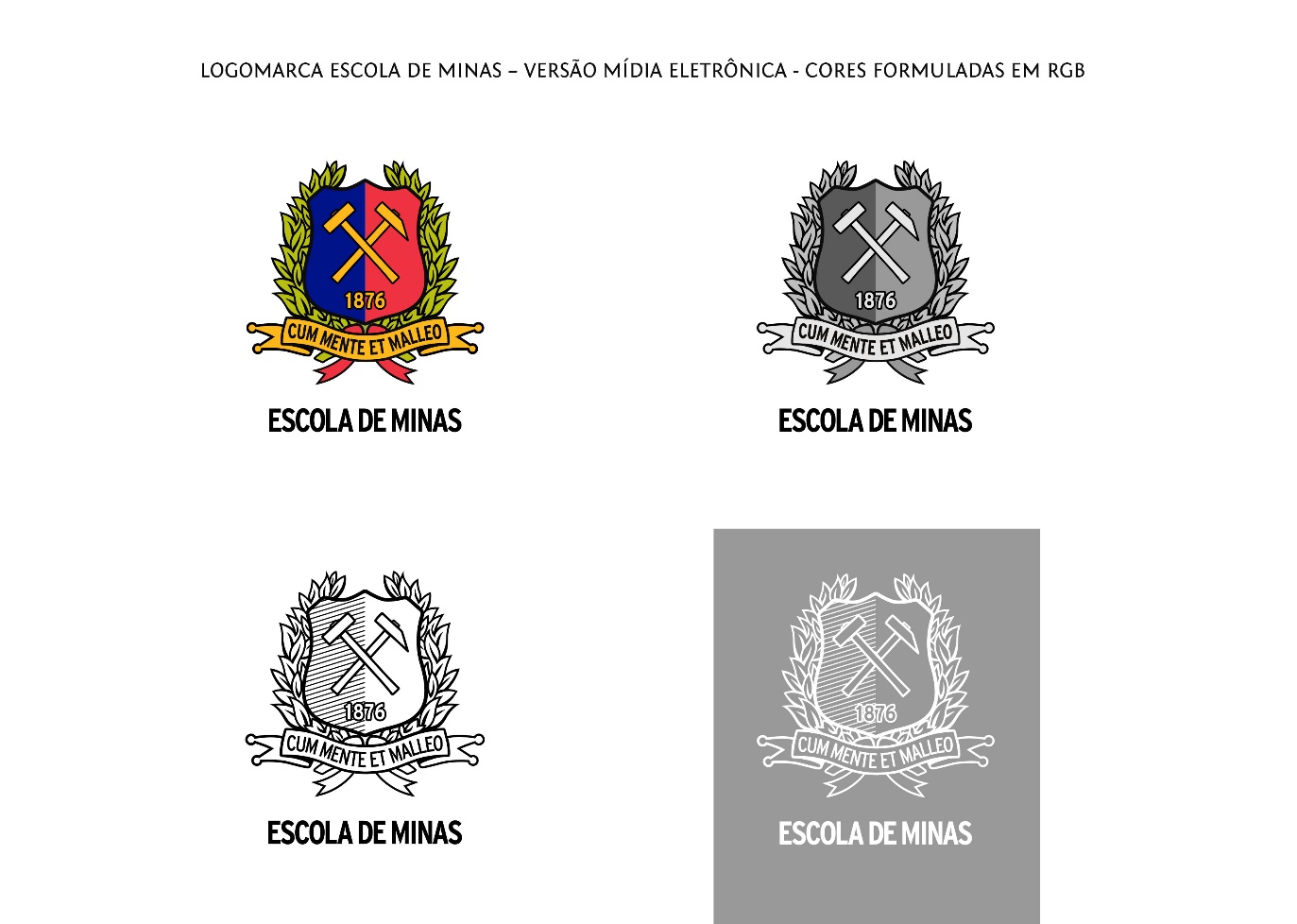 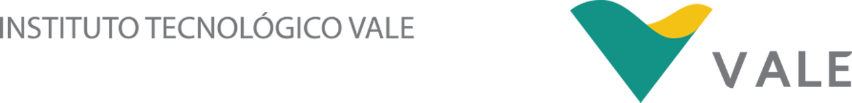 , (1)População residente, por situação do domicílio e sexo (1 000 pessoas)População residente, por situação do domicílio e sexo (1 000 pessoas)População residente, por situação do domicílio e sexo (1 000 pessoas)TotalTotalTotalTotalHomensMulheres         Norte  16 499 8 274 8 225Rondônia 1 602  806  796Acre  769  382  387Amazonas 3 630 1 812 1 818Roraima  477  242  236Pará 7 878 3 957 3 921   Região Metropolitana de Belém 2 158 1 025 1 133Amapá  711  356  354Tocantins 1 432  719  713